Техническое задание на разработку сайта «Уральская типография»Клиент: «Уральская типография»Дизайнер: Прохоров Кирилл Игоревич (prohorov.net)Разработчик: FLEXsitesИнтерактивный прототип по ссылке – https://www.figma.com/proto/XuyIMzZri1lGJOnGLhQIzlVJ/%D0%A3%D0%A0%D0%90%D0%9B%D0%AC%D0%A1%D0%9A%D0%90%D0%AF-%D0%A2%D0%98%D0%9F%D0%9E%D0%93%D0%A0%D0%90%D0%A4%D0%98%D0%AF?node-id=0%3A1&viewport=-4311%2C7168%2C0.333943&scaling=min-zoomПрототип лучше смотреть на экране шириной 1680px и более.Рабочий файл проекта – https://www.figma.com/file/XuyIMzZri1lGJOnGLhQIzlVJ/%D0%A3%D0%A0%D0%90%D0%9B%D0%AC%D0%A1%D0%9A%D0%90%D0%AF-%D0%A2%D0%98%D0%9F%D0%9E%D0%93%D0%A0%D0%90%D0%A4%D0%98%D0%AF?node-id=0%3A1Чтобы полноценно работать в порграмме, необходимо зарегистрироваться. В рабочем файле можно копировать свойства объектов. Дизайн должен выглядеть точно так, как в рабочем файле. Если нужен краткий экскурс по программе – звоните/пишите. Все изображения сохранены в соответствующей папке Images, не нужно копировать самостоятельно изображения из рабочего файлы (так как их дополнительно нужно адаптировать под размер).Все шрифты в формате Woff сохранены в папке Fonts.Фавиконы – в папке Favicon.Выбор ЦМС – на усмотрение Разработчика, главное, чтобы заполнение было интуитивно понятным и удобным.Обучение клиента по работе с ЦМСПрошу по итогу работ записать обучающие видео (на YouTube с ссылками по времени) для клиента по редактированию ЦМС – это проще и для вас, и для клиента.Карта сайта (с описанием каждой страницы):1. ГлавнаяСтраница является презентационной. Первый блок растягивается на всю ширину и высоту экрана. При нажатии на стрелку – плавный скролл на 2-1 блок. Поведение меню на артборде «Поведение всех кнопок». Ссылки всех кнопок на интерактивном прототипе. На первом экране сделать параллакс-эффект – картинка и сетка из крестиков (на разной скорости). В блоке с клиентами по ссылке «Читать отзывы клиентов» – переход на якорный блок «Отзывы» на странице «О типографии». Имейл для формы обратной связи необходимо запросить у клиента. В контактах ссылка реквизиты открывает карточку компании на стороннем сервере (ссылку запросить у клиента).В подвале обязательно указать ссылку на сайт дизайнера prohorov.netДля главной страницы (только для нее) можно сдулать эффекты появления элементов (снизу-вверх), но не для всех. Эта анимация не должна быть навязчивой, слишком резкой. 2. УслугиСтраница открывается попап-окном с прокруткой вниз. Для каждого раздела предусмотрено размещение не более 11 услуг (чтобы разместить больше разделов на одном экране), если больше, появляется кнопка «Все позиции».	2.1 Разделы услугиЗдесь перечень всех плиток услуг, снизу – краткое описание раздела (пример – Полиграфия). Подобный вид действует для всех разделов услуг, кроме «Сувенирной продукции».		2.1.1 Подразделы услуги		Здесь плитки подразделов услуг (пример – Посуда)			2.1.1.1 Каталог товаровЭто уже каталог карточек, где можно посмотреть краткие характеристики, а также варианты цвета товара (пример – Визитки, Ручки, Чашки). Есть фильтр товаров (у каждой категории товаров свои критерии – уточняйте у клиента). Варианты сортировки, варианты отображения (плитка, строки).2.1.1.1.1 Карточка товара На карточке – фото товара, артикул, варианты цвета, название, описание. Вкладки с информацией: Возможности, Калькулятор (или таблица с ценами), Файлы (с возможностью скачивания файла), Технические требования (документ с требованиями для клиента). При нажатии на разные вкладки, отображается разная информация. На вкладке Возможности отображаются Параметры, слева всплывают подсказки с фотографиями (при наведении). Вкладка Калькулятор дублирует функционал со страницы Калькулятор (описание на соответствующей странице чуть ниже). В блоке с примерами при нажатии на фото – полноразмерный просмотр. Также, раздел с дополняющими товарами (клиент должен сам выбирать эти товары). Примеры – Визитка, Ручка, Кружка. При нажатии кнопки Сделать Заказ – информация отображается в поле Сообщение в форме обратной связи, а также выбрана соответствующая услуга на вкладке Выбрать услугу.	2.2 Разделы услуги «Сувенирная продукция»Информация этого раздела, подразделов, а также карточек товаров дублируется с сайта «Проект 111». Постарался сделать аналогичную структуру, как на сайте.		2.2.1 Подразделы услуг «Сувенирная продукция»		Структура этого раздела такая же, как на сайте «Проект 111». 			2.2.1.1 Карточка товара «Сувенирная продукция»	2.3 Сервис услугиАналогично разделам «Полиграфия», «Широкоформатная печать» и др.			2.3.1 ДизайнЗдесь: обложка с фото на фоне. Нужно сделать небольшой параллакс для фото и размытие фото (обязательно). Остальной функционал дублируется с карточки товара.2.3.2 ДоставкаШапка, как на странице Дизайн. Карта информационная – при клике на определенный район, должна отображаться информация о стоимости доставки в этот район (и вообще, возможна ли она).		2.3.3 Монтаж и демонтаж рекламыСтруктура, как на странице Дизайн, но без вкладок. Информационная страница. 	2.4 Комплексные решения	Здесь описание раздела и перечисление услуг с ссылками на них. 3. ИнформацияЗдесь 3 раздела: Документы (открытие в новой вкладке), Статьи (карточки статей-превью), Акции (слайды, которые идут подряд). 		3.1 Документы		Открываются в новой вкладке.		3.2 Статьи		Карточки-превью.			3.2.1 Страница статьиДля создания статей нужен удобный редактор (как на WordPress с возможностью создания таблиц).		3.3 Акции		Слайды, иду подряд.			3.3.1 Страница акции			Страница с описанием с возможностью удобной верстки.4. КалькуляторКалькуляторов планируется 4 штуки. В калькуляторе должен быть регулятор тиража (с возможностью регуляции порога (например6 100 штук)), Параметры с разными значениями (каждое значение либо плюсует к стоимости, либо умножает ее на опр. значение). У параметров есть подсказки-превью, которые всплывают справа при наведении (главное, чтобы не мешали), при нажатии на фото в превью – раскрытие в полноэкранном размере. При заказе Доставки открывается карта, при нажатии на опр. Район – сообщение о стоимости доставки (Артборд – Визитки (калькулятор)-карта доставки), думаю, надо сделать интерактивную карту Яндекса. Информация о заказе и итоговая стоимость меняются взависимости от выбранных параметров. При нажатии кнопки Сделать Заказ – информация отображается в поле Сообщение в форме обратной связи, а также выбрана соответствующая услуга на вкладке Выбрать услугу.Параметры и их значения уточняйте у клиента. 5. О типографииИнформационная страница, где отображается информация о компании, отзывы, логотипы клиентов и примеры работ. Обращаю внимание, что для каждой услуги и каждой страницы необходимо сделать возможность индивидуального заполнения блока «Примеры работ» (то есть он не дублируется, а уникальный на каждой странице).6. КонтактыКонтакты с интерактивной картой Яндекс (или Дубльгис). Контакты менеджеров. При загрузке фото, оно автоматически должно «округляться» и должная появляться тень.7. ПоискНужен удобный поиск по сайту. Принцип работы показан на странице Поиск. Поиск должен учитывать склонения слов.	7.1 Результаты поискаРезультаты отображаются в виде списка ссылок.8. Форма обратной связиВ списке «Выберите услугу» – список всех услуг. При попадании на форму с карточки услуги (товара) автоматически определяется эта услуга (и ее описание – тип, цвет, материал и пр.), а также параметры, выбранные в калькуляторе (если они были выбраны).9. Политика конфиденциальности10. Ошибка 404Мобильная версия.Мобильная версия дублирует декстоп-версию сайта. Элементы подстраиваются друг под друга, кроме блоков, что фиксируются под экран (обложка на главной, меню). Принципы адаптации указаны на соответствующих артбордах.Требования к редактированию сайта (для каждой страницы):Медиатека сайтаУдобная библиотека изображений, куда также можно положить текстовый файлы и файлы других форматов (Ai, Eps, Cdr, Pdf и прочие) и линковать на эти файлы с ссылок в тексте, кнопок.Меню сайтаЗамена логотипа, телефона, текста кнопки Подвал сайтаЛоготип, добавление/удаление соцсетей и ссылок, телефона, информации в правом крайнем блоке1. ГлавнаяОбложка: иллюстрация фоновая (и сетка), заголовки, тексты кнопок и ссылки.2-й блок: менять иконки, тексты, ссылки с кнопокАкции дублируются со страницы Акции (Информация).Редактировать иконки соцсетей, заголовок над ними. Услуги дизайна: заголовок, текст, иконки и подписи к ним, текст и ссылки кнопок.Калькулятор: редактировать вкладки (добавлять/удалять разделы), менять иллюстрация, менять текст и ссылку кнопки.Форма дублируется со страницы «Форма обратной связи»Логотипы: добавлять/удалять логотипыКонтакты: дублируются со страницы контакты2. УслугиДобавлять/удалять иконки, подписи.Кнопка «Все разделы» должна появляться автоматически.Добавление маркеров «Новинка» и «Акция» вручную.	2.1 Разделы услугиДобавлять/удалять разделы, описание раздела внизу (сделать удобный редактор статей, как в WordPress).		2.1.1 Подразделы услугиДобавлять/удалять разделы, описание раздела внизу (сделать удобный редактор статей, как в WordPress).			2.1.1.1 Каталог товаровДобавлять/удалять разделы, описание раздела внизу (сделать удобный редактор статей, как в WordPress).Настраивать фильтры и их значения, применять значения к карточкам. 2.1.1.1.1 Карточка товара Фотографии, цвета, характеристики, цена, описание (сделать удобный редактор статей, как в WordPress). Добавлять/удалять вкладки.5 типов вкладок:- возможности (параметры с превью (с фото или без)), прикреплять файлы, размещать иллюстрации схем- Калькулятор – дублирует функционал (см. Дале страница Калькулятор)- Цены – таблица (сделать удобный редактор)- Файлы (прикреплять файлы и подписи к ним)- Технические требования (прикреплять файлы и подписи к ним)Нужно на этой странице индивидуально подбирать фотографии для раздела «Примеры готовой продукции».Акции дублируются со страницы «Акции» (Информация).Блок Услуги дизайна дублируется.Карточки товаров подбираются клиентом индивидуально. Форма дублируется со страницы «Форма обратной связи»	2.2 Разделы услуги «Сувенирная продукция»	Раздел интегрируется с сайта Проект 111.	Но должна быть возможность дополнительно создавать свои карточки, разделы.		2.2.1 Подразделы услуг «Сувенирная продукция»Раздел интегрируется с сайта Проект 111.Но должна быть возможность дополнительно создавать свои карточки, разделы.2.2.1.1 Карточка товара «Сувенирная продукция»Раздел интегрируется с сайта Проект 111.Но должна быть возможность дополнительно создавать свои карточки, разделы.	2.3 Сервис услуги		2.3.1 Дизайн		Фото на фоне, заголовок и текст.		Текст-описание, иконки и подписи к ним.		Вкладки с содержимым (аналогично странице «Карточка товара»).		Остальное – аналогично странице «Карточка товара».2.3.2 ДоставкаВсе аналогично странице «Дизайн», кроме карты – клиент сам должен определять стоимость для каждого района, а также менять информацию в информационных плашках (зеленая и красная).		2.3.3 Монтаж и демонтаж рекламыАналогично странице «Дизайн». Таблица создается с помощью удобного редактора.	2.4 Комплексные решения2.4.1 Производственная сфераЗаголовок, фото, текст-описание (удобный редактор статей, как в WordPress). Список услуг: заголовок, список с указанием ссылок и поясняющим текстом.Остальное – дублируется с др. Страниц.3. Информация		3.1 Документы		Добавление/удаление документов, изменение подписей и ссылок.		3.2 Статьи		Добавление/удаление карточек: фото, заголовок, дата (меняется вручную), маркер «Новое». 			3.2.1 Страница статьи			Сделать удобный редактор статей, как в WordPress.Возможность добавления карточек разделов, подразделов, товаров/услуг.В блоке Другие статьи – статьи добавляются вручную.		3.3 АкцииАкции: добавлять изображения, редактировать текст, возможность включения/отключения старой цены, текст и ссылка кнопки, текст внизу и ссылку в этом тексте.Эти акции дублируются во всех блоках Акции на всех страницах.			3.3.1 Страница акции			Те же возможности, что и для страницы Статьи. 4. КалькуляторЗаголовок, подзаголовок страницы (как и для всех остальных страниц).Добавление/удаление вкладок (новых калькуляторов).Создание/редактирование калькулятора:- создание порога, начального и конечного значения для тиража- создание параметров и значений (либо увеличение на, либо в), фото и поясняющий текст для параметров- создавать для каждого калькулятора итоговую стоимость согласно формуле:Итоговая стоимость = стоимость за единицу * тираж +/* параметр … +/* параметрИнформация о заказе и итоговая стоимость отображаются автоматически.5. О типографииОписание страницы – сделать удобный редактор статей, как в WordPress.Менять иконки и подписи к ним.Редактировать отзывы, логотипы, примеры работ. 6. КонтактыОтметка на карте, текст, файл реквизитов, иконки и ссылки соцсетей, ссылка с Флампа (и текст).
Контакты менеджеров – фото, подписи, номера ICQ ()7. Поиск	7.1 Результаты поиска8. Форма обратной связиЗаголовок, подзаголовок, текст-описание сверху и снизу формы. Услуги интегрируются со страницы Услуги.Форма дублируется на все страницы.9. Политика конфиденциальностиТекст политики конфиденциальности. 10. Ошибка 404Дополнительно:– все эффекты анимации должны быть плавными. В этом плане надеюсь на компетентность фронтенд-разработчика.– комментарии в проекте отображают различные особенности и эффекты анимации, включаются тут: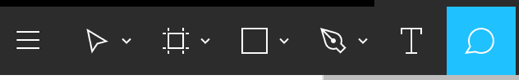 Обязательно учитывайте их.– все блока сайта выстроены по сетке Bootstrap, кроме 1 экрана Главной страницы – содержимое фиксируется по ширине экрана (как – указано в комментариях на экране), а также верхнее меню – оно растягивается по ширине экрана.– сайт адаптируется по сетке Bootstrap (только для устройств шириной меньше 480 px) – артборды мобильной версии.– все ссылки указаны в интерактивном прототипе.– если нет каких-то фото или иконок – запрашивайте.Связь с дизайнеромp.s. Очень на вас надеюсь в плане ответственности, инициативности и коммуникации.Я всегда на связи, так что звоните +7 919 123 35 32 (Кирилл Прохоров) – телеграм, вотсап, вайбер